केंद्रीय विद्यालय दीपाटोली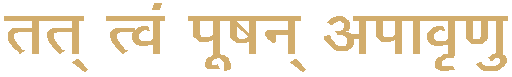 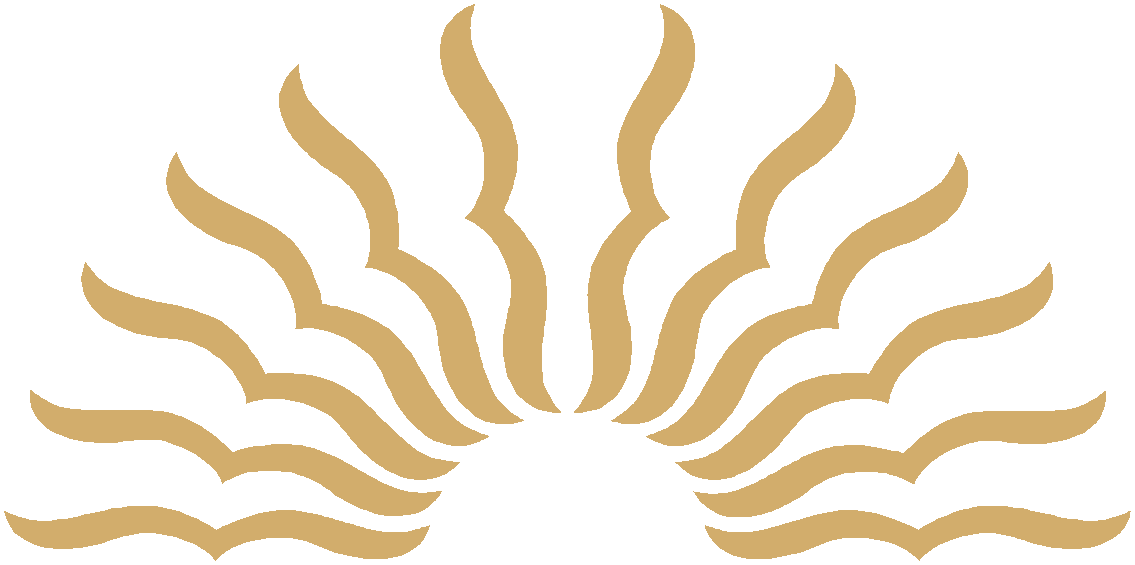 	KENDRIYA VIDYALAYA DIPATOLI(An Autonomous Body Under MHRD, Govt. of India)भाया- टाटीसिल्वे, पो०-सुगनू बी०ओ०, राँची -835103 (झारखण्ड)Via-Tatisilway, P.O. – Sugnu B.O., RANCHI – 835103 (JHARKHAND)दूरभाष सं०: 0651-2265292, फैक्स:0651-2265323Email: kvdipatoli123@gmail.com, Website: www.kvdipatoli.edu.inफा.40096/2/2023-24/1182/के.वि.डी./Cancellation     					        दिनांक: 18.03.2024POSTPONMENT OF WALK – IN - INTERVIEW	This Vidyalaya published a Notification in the news paper regarding WALK – IN – INTERVIEW  on Date -  21.03.2024. Due to enforcement of “MODEL CODE OF CONDUCT” for General Parliamentary Election – 2024, the  WALK – IN – INTERVIEW is hereby POSTPONED till further notification. Sd/-(S.Priyadarshi)PRINCIPAL